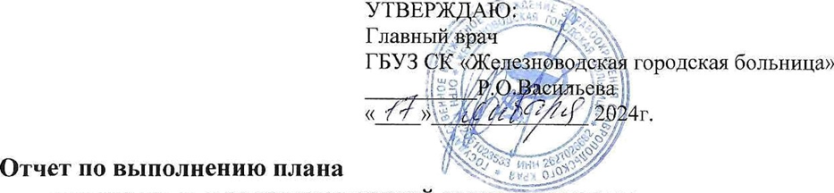                                                                                                   Отчет по выполнению планапо устранению недостатков, выявленных в ходе независимой оценки качества условий оказания медицинских услуг в ГБУЗ СК «Железноводская городская больница» за 2023 годЗаключение:Реализация Плана мероприятий по устранению недостатков, выявленных в ходе независимой оценки качества условий оказания медицинских услуг в ГБУЗ СК «Железноводская городская больница» в 2023 году способствовала снижению времени ожидания приема врача, снижению количества жалоб, повышению комфортности условий и доступности медицинской помощи, что в целом повысил уровень удовлетворенности работой медицинской организации.             Заведующий отделом по ВКК и БМД                                                                                              Булатов Л.Б.Тел.8(87933)5-23-53№п/пНедостатки, выявленные в ходе независимой оценки качества условий оказания медицинских услуг Недостатки, выявленные в ходе независимой оценки качества условий оказания медицинских услуг Наименование мероприятия по устранению недостатков, выявленных в ходе независимой оценки качества условий оказания медицинских услуг Плановый срок   реализациимероприятияОтветственный исполнитель (с указанием фамилии, имени, отчества и должности)Сведения о ходе реализации мероприятия (*)Сведения о ходе реализации мероприятия (*)№п/пНедостатки, выявленные в ходе независимой оценки качества условий оказания медицинских услуг Недостатки, выявленные в ходе независимой оценки качества условий оказания медицинских услуг Наименование мероприятия по устранению недостатков, выявленных в ходе независимой оценки качества условий оказания медицинских услуг Плановый срок   реализациимероприятияОтветственный исполнитель (с указанием фамилии, имени, отчества и должности)Реализованные меры по устранению выявленных недостатковФактический срок реализацииI. Открытость и доступность информации об организации I. Открытость и доступность информации об организации I. Открытость и доступность информации об организации I. Открытость и доступность информации об организации I. Открытость и доступность информации об организации I. Открытость и доступность информации об организации I. Открытость и доступность информации об организации I. Открытость и доступность информации об организации 1.Информация на стендах во многом не актуальна и требует обновления, на  стендах не в полном объеме представлена информация о вновь принятых сотрудниках, их образовании и квалификации, об организации, структурных подразделениях, контактные телефоны руководителей и часы приема.Актуализация информации на информационных стендах, в помещениях, на официальном сайте об организации, структурных подразделениях, контактных телефонах и часах приема граждан, о вновь принятых сотрудниках, их образовании и квалификации.Актуализация информации на информационных стендах, в помещениях, на официальном сайте об организации, структурных подразделениях, контактных телефонах и часах приема граждан, о вновь принятых сотрудниках, их образовании и квалификации.Январь-февральЗаместитель главного врача по лечебной работе Т.Ю. Паландова. Зам гл. врача по поликлинике О.Л. Меликова, начальник отдела информационных технологий Теренин С.Г.Информация об организации, структурных подразделениях, контактных телефонах, часах приема граждан,  о медицинском персонале на информационных стендах в стационаре больницы и поликлиниках, официальном сайте медицинской организации (далее – МО) в сети Интернет жгб.рф актуализирована; работа по актуализации  ведется на постоянной основе.17.02.20232.Недостаточные возможности дистанционных способов взаимодействия получателей услуг и медицинской организации на сайте учреждения.Обеспечение на официальном сайте наличия и функционирования дистанционных способов взаимодействия (форма для подачи электронного обращения/ раздел «Часто задаваемые вопросы»). Обеспечение технической возможности выражения получателем услуг мнения о качестве и условиях оказания услуг (наличие анкеты для опроса граждан или ссылки на неё). Обеспечение на официальном сайте наличия и функционирования дистанционных способов взаимодействия (форма для подачи электронного обращения/ раздел «Часто задаваемые вопросы»). Обеспечение технической возможности выражения получателем услуг мнения о качестве и условиях оказания услуг (наличие анкеты для опроса граждан или ссылки на неё). Январь-февральНачальник отдела информационных технологий Теренин С.Г.На официальном сайте МО в сети Интернет жгб.рф  доступны дистанционные способы взаимодействия с пациентами (подача электронного обращения посредством электронной почты; имеется раздел «Часто задаваемые вопросы».На главной странице  сайта жгб.рф имеется:-  баннер быстрого перехода для заполнения Анкеты пациента  Независимой оценки качества;  - виджет ПОС перехода на сайт Госулуг с возможностью  подачи обращения;- телефоны МО, включая телефоны «горячих линий»  структурных подразделений МО;- указаны способы записи на прием к врачу, в том числе  расположен виджет записи на прием к врачу через портал Госуслуги.26.01.20233.Не в полном объеме представлена информация на стендах по вопросам диспансеризацииАктуализация информации на стендах о порядке прохождения диспансеризации и профилактических осмотров, а также  результатах проводимой диспансеризации населения.Актуализация информации на стендах о порядке прохождения диспансеризации и профилактических осмотров, а также  результатах проводимой диспансеризации населения.Январь, далее 1 раз в кварталЗаместитель главного врача по поликлинике О.Л. Меликова, зав. поликлиникой №1 Караева Р.Н., зав. поликлиникой №2 Кудинова И.В.  начальник отдела информационных технологий Теренин С.Г.Информация о порядке прохождения диспансеризации, в том числе углубленной,  расположена на информационных стендах в поликлиниках МО и на официальном сайте жгб.рф в специальном разделе «Диспансеризация».Ежеквартально проводится контроль актуализации информации и проводится обновление информации при необходимости.27.01.202310.04.202318.07.202324.10.20234.Недостаточная информированность граждан о возможностях и средствах НОК и доступность для граждан НОК.Размещение дополнительных стендов с информацией, информирование пациентов на общих обходах, разъяснение порядка и правил.Размещение дополнительных стендов с информацией, информирование пациентов на общих обходах, разъяснение порядка и правил.1 квартал по мере необходимостиЗаместитель главного врача по медицинской части Паландова Т.Ю., заместитель главного врача по поликлинике О.Л. Меликова, зав. поликлиникой №1 Караева Р.Н., зав. поликлиникой №2 Кудинова И.В.,  главная медицинская сестра Искакова А.А., старшие медицинские сестры подразделений.ГБУЗ СК «Железноводская городская больница» также  имеет официальный аккаунт  в социальной сети ВКонтакте, подтвержденный через Госуслуги, где имеется  возможность обратной связи  (виджеты «Сообщить о проблеме» и «Решаем вместе») и сообщается наиболее актуальная информация, касающаяся работы медицинского учреждения. -Размещены дополнительные стенды с информацией в стационаре и в поликлиниках. -Актуализация информации на стендах проводится ежеквартально, а при необходимости чаще (16.01.2023, 19.04.2023,26.07.2023, 24.10.2023).-Информирование пациентов, а также разъяснение порядка и правил проводится на общих обходах (10.04.2023,18.07.2023, 24.10.2023).16.01.202319.04.202326.07.202324.10.202310.04.202318.07.202324.10.20235.На сайте не в полном объеме представлена информация о правилах внутреннего распорядка для потребителей услуг, об имеющихся вакансияхАктуализация информации на сайте в части правил внутреннего распорядка (режим и график работы учреждения; порядок, правила, сроки госпитализации и пр.), вакансий для персоналаАктуализация информации на сайте в части правил внутреннего распорядка (режим и график работы учреждения; порядок, правила, сроки госпитализации и пр.), вакансий для персоналаЯнварь, далее по необходимости в теч. годаЗаместитель главного врача по лечебной работе Т.Ю. Паландова. Зам гл. врача по поликлинике О.Л. Меликова, зав. поликлиникой №1 Караева Р.Н., зав. поликлиникой №2 Кудинова И.В., начальник отдела кадров  Страмнова Е.С.,  начальник отдела информационных технологий Теренин С.Г.Информация о режиме работы  структурных  подразделений, внутреннем распорядке, порядке прохождения диагностических исследований,  сроках и порядке госпитализации, вакансиях для персонала, размещена в соответствующих разделах официального сайта МО жгб.рф в сети Интернет. На конкретные даты (16.01.2023, 19.04.2023,26.07.2023, 24.10.2023) информация актуальна.16.01.202319.04.202326.07.202324.10.20236.Не актуальность информации по вопросам доступности и качества медицинской помощи и льготного лекарственного обеспеченияСвоевременная актуализация и контроль  информации по вопросам доступности и качества оказания медицинской помощи, льготного лекарственного обеспечения.Своевременная актуализация и контроль  информации по вопросам доступности и качества оказания медицинской помощи, льготного лекарственного обеспечения.Январь, далее 1 раз в кварталЗаместитель главного врача по лечебной работе Т.Ю. Паландова, зам гл. врача по поликлинике О.Л. Меликова, начальник отдела информационных технологий Теренин С.Г.Информация о социальных льготах ( в т.ч. льготном лекарственном обеспечении) размещена в соответствующих разделах официального сайта МО жгб.рф в сети Интернет.16.01.202319.04.202326.07.202324.10.2023II. Комфортность условий предоставления услугII. Комфортность условий предоставления услугII. Комфортность условий предоставления услугII. Комфортность условий предоставления услугII. Комфортность условий предоставления услугII. Комфортность условий предоставления услугII. Комфортность условий предоставления услугII. Комфортность условий предоставления услуг1.Наличие очередей в поликлиниках. Оптимизация работы по сокращению очередей на прием к врачам: - перераспределение потока пациентов для создания равномерной нагрузки на врачей; - своевременный подбор и доставка медицинской документации в кабинеты врачей накануне приема пациентов; - информирование пациентов о возможности предварительной электронной записи; - оптимизация работы кабинетов выдачи справок и направлений;Систематический контроль и внесение изменений в график приема врачей, контроль за своевременным предоставлением талонов на прием врача через интернет- регистратуру.Оптимизация работы по сокращению очередей на прием к врачам: - перераспределение потока пациентов для создания равномерной нагрузки на врачей; - своевременный подбор и доставка медицинской документации в кабинеты врачей накануне приема пациентов; - информирование пациентов о возможности предварительной электронной записи; - оптимизация работы кабинетов выдачи справок и направлений;Систематический контроль и внесение изменений в график приема врачей, контроль за своевременным предоставлением талонов на прием врача через интернет- регистратуру.В течение года, с контролем не реже 1 раза в кварталЗаместитель главного врача по поликлинике О.Л. Меликова, зав. поликлиникой №1 Караева Р.Н., зав. поликлиникой №2 Кудинова И.В.Ведется работа по сокращению очередей на прием к врачам:- Перераспределен поток пациентов для создания равномерной нагрузки на врачей;-Заблаговременно и своевременно подбирается медицинская документация, доставляется в кабинеты врачей накануне приема пациентов;- Все пациенты проинформированы о возможности предварительной электронной записи на прием; -Работа кабинетов выдачи справок и направлений осуществляется в часы работы поликлиники;-Регулярно вносятся изменения в график приема врачей, ведется контроль за своевременным предоставлением талонов на прием через интернет регистратуру. С целью сокращения времени ожидания в 2023 году приняты на работу следующие врачи: 6  врачей-терапевтов участковых, 4 врача-хирурга,  врач-гастроэнтеролог,  эндокринолог, 2 участковых педиатра. Решение кадрового вопроса позволило сократить время ожидания приема к участковым врачам терапевтам и педиатрам. Имеется возможность посетить участковых врачей в день обращения, при необходимости. А к врачам специалистам по записи в 2-х недельной срок, за исключением врача травматолога-ортопеда, где очередность превышает 14-ти дневный срок, в связи с кадровым дефицитом. Отделом кадров ведется работа по привлечению врачей.24.01.202327.04.202331.07.202327.10.20232.Трудности с дозвоном в поликлиники, долгое время ожидания.Расширение доступности взаимодействия граждан и сотрудников поликлиник по телефонной сети путем увеличения количества операторов регистратур, колл-центров.Расширение доступности взаимодействия граждан и сотрудников поликлиник по телефонной сети путем увеличения количества операторов регистратур, колл-центров.1 квартал, далее - по необходимостиЗаместитель главного врача по поликлинике О.Л. Меликова, зав. поликлиникой №1 Караева Р.Н., зав. поликлиникой №2 Кудинова И.В., начальник отдела информационных технологий Теренин С.Г., начальник отдела материально-технического снабжения Стрельников М.В.С целью расширения доступности взаимодействия граждан и сотрудников поликлиник по телефонной связи операторы колл-центров переведены в поликлиники, в наличии достаточное количество регистраторов (Поликлиника №1-8 регистраторов, Поликлиника №2 – 8  регистраторов). Операторы регистратур и колл-центров осуществляют полный охват входящих звонков. Контроль работы колл-центра проводится ежеквартально.25.01.202319.04.202326.07.202324.10.20233.Несоблюдение среднего времени ожидания в приемном отделении стационараОрганизация работы приемного отделения стационара. Разделение потоков госпитализации плановых и экстренных больных.Разработать алгоритм осмотров пациентов специалистами, проведения диагностических исследований и санобработки в приемном отделении. Организация работы приемного отделения стационара. Разделение потоков госпитализации плановых и экстренных больных.Разработать алгоритм осмотров пациентов специалистами, проведения диагностических исследований и санобработки в приемном отделении. 1 квартал  с контролем не реже 1 раза в кварталЗаместитель главного врача по лечебной работе Т.Ю. Паландова,Главная медсестра Искакова А.А.В приемном отделении проведен капитальный ремонт. С целью оптимизации были разделены потоки пациентов, выделены зоны: - «красная зона» и «желтая зона»,  для пациентов, нуждающихся в  экстренной и неотложной помощи;- «зеленая зона» предназначена для пациентов, состояние здоровья которых не угрожает жизни;- упорядочен приём плановых больных с 08.00 до 13.00. В результате внедренных изменений:- сократилось время начала оказания медицинской помощи пациентам в тяжелом состоянии до 1-2 минут;- время нахождения пациентов в приемном отделении в среднем до 40 минут с 90 минут;-  уменьшилось количество принятых амбулаторно пациентов.Разработан  алгоритм осмотров пациентов специалистами, проведения диагностических исследований и санобработки в приемном отделении.30.11.202327.04.202331.07.202327.10.202322.03.20234.Неудовлетворенность условиями пребывания в медицинской организации, необходимость ремонтных работ в рабочих помещениях и санитарно-гигиенических комнатахПроведение ремонтных работ в санитарно-гигиенических комнатах стационара и поликлиники. Проведение текущих ремонтов помещений МО по мере финансирования.Проведение ремонтных работ в санитарно-гигиенических комнатах стационара и поликлиники. Проведение текущих ремонтов помещений МО по мере финансирования.I-IV кварталНачальник отдела материально-технического снабжения Стрельников М.В.В поликлинике №1 проведен:- косметический ремонт детского изолятора, кабинетов профосмотра, коридора (покраска стен и потолков);-косметический ремонт рентген кабинета;-ремонт  сан./узел. в детском отделении ( ноябрь 2023);-в родильном отделении произведены работы по устройству рециркуляции горячей воды (46 м/п);- в лечебном корпусе №2 произведена замена трубы внутренней системы канализации (30м/п), устройство внутреннего водоснабжения (30м/п), замена электро-проводки (16м/п);-заменены унитазы в терапевтическом отделении (2 шт.), дневном стационаре (1 шт.), в Поликлинике №1(2 шт.). Проведенные ремонты повлияли на удовлетворенность пациентов условиями пребывания в структурных подразделениях больницы, положительно сказались на комфортности пребывания.12.04.202323.11.2023   22.03.2023                                                                                                   5.Неудовлетворенность качеством лечебного питания и обеспечения горячей питьевой водой.Обеспечение контроля ответственными лицами за:-качеством лечебного питания в стационаре;-соблюдением семидневного меню;-соблюдением технологии приготовления и выходом готовых диетических блюд; -закладкой продуктов при приготовлении завтраков, обедов  и ужинов;- наличием горячей (питьевой) воды в поликлиниках и стационаре.Обеспечение контроля ответственными лицами за:-качеством лечебного питания в стационаре;-соблюдением семидневного меню;-соблюдением технологии приготовления и выходом готовых диетических блюд; -закладкой продуктов при приготовлении завтраков, обедов  и ужинов;- наличием горячей (питьевой) воды в поликлиниках и стационаре.В течение годаНачальник отдела материально-технического снабжения Стрельников М.В.Заместитель главного врача по лечебной работе Т.Ю. Паландова Главная медсестра Искакова А.А.На первых этажах Поликлиники №1 и Поликлиники№2 установлены кулеры с горячей и холодной питьевой водой.В каждом отделении стационара также имеются кулеры с горячей и холодной питьевой водой. Таким образом пациенты поликлиник и стационара обеспечены холодной и горячей питьевой водой. Санитарная обработка при смене бутылей проводится сотрудниками отделений и поликлиник.Ведется  ежедневный контроль за организацией лечебного питания и анализ эффективности диетотерапии Советом по питанию, также проводится контроль за качеством лечебного питания в стационаре, соблюдением семидневного меню, соблюдением технологии приготовления и выходом готовых диетических блюд, закладкой продуктов при приготовлении завтраков, обедов  и ужинов. Проведено 2 заседания Совета по питанию.12.04.202321.06.202326.10.20236.Дефицит кадров врачей, среднего мед. персонала, узких специалистов.С целью укомплектования штатного расписания сотрудниками:-Участие в ярмарке вакансий, мониторинг рынка труда, тесный контакт со службой занятости. -Целевые направления на учебу в высшие и средние медицинские образовательные учреждения. -Контакт с выпускниками медицинских учебных заведений по профориентации. С целью укомплектования штатного расписания сотрудниками:-Участие в ярмарке вакансий, мониторинг рынка труда, тесный контакт со службой занятости. -Целевые направления на учебу в высшие и средние медицинские образовательные учреждения. -Контакт с выпускниками медицинских учебных заведений по профориентации. В течение года с оценкой эффективностиАдминистрация МО, начальник отдела кадров Страмнова Е.С.В 2023 году проводилась  активная профориентационная работа, по её итогам был осуществлен целевой набор 9 человек в  ФГБОУ ВО «Ставропольский государственный медицинский университет», так же 2 человека поступили в ординатуру по целевому обучению по специальности «акушерство и гинекология» и «инфекционные болезни». Регулярно принимаем участие в ярмарке вакансий, проводим мониторинг рынка труда в  тесном контакте со службой занятости. По образовательным программам среднего профессионального образования после профориентационной работы в ГБПОУ СК «Пятигорский медицинский колледж» по целевой квоте поступили 7 человек. За 2023 год были приняты следующие врачи: 6  врачей-терапевтов участковых, 4 врача-хирурга,  врач травматолог-ортопед,  врач-эндоскопист,  3 врача-акушера-гинеколога, врач-гастроэнтеролог,  3 врача анестезиолога-реаниматолога, врач уролог, врач-методист, врач КДЛ, врач ФД, неонатолог, эндокринолог, 2 участковых педиатра. Из них 6 специалистов приняли участие в программе «Земский доктор». Всего принято 28 врачей.1 квартал 2023-9 врачей; 2 кв. -8 врачей; 3 кв.-5 врачей; 4 кв.-6 врачей. 7.Недостаточное благоустройство территории.Асфальтовое покрытие, озеленение, установка лавочек, урн и прочего инвентаря на территории стационара.Асфальтовое покрытие, озеленение, установка лавочек, урн и прочего инвентаря на территории стационара.2 квартал 2023 годаНачальник отдела материально-технического снабжения Стрельников М.В.Проведен ремонт асфальто-бетонного покрытия на территории больницы, от шлагбаума до лечебного корпуса № 2, общей площадью 800 кв.м.  Проведение озеленения, установка лавочек, урн и прочего инвентаря на территории стационара запланирован на 2024 год, по мере выделения финансовых средств.25.08.2023III. Доступность услуг для инвалидовIII. Доступность услуг для инвалидовIII. Доступность услуг для инвалидовIII. Доступность услуг для инвалидовIII. Доступность услуг для инвалидовIII. Доступность услуг для инвалидовIII. Доступность услуг для инвалидовIII. Доступность услуг для инвалидов1.Недостаточная доступность услуг для маломобильных граждан в поликлиникахПроведение  работ по созданию комфортных условий и повышению доступности услуг для маломобильных граждан: -организация автостоянок, -дублирование информации, надписями, выполненными шрифтом Брайля на входных группах зданий больницы, в т.ч. приемного отделения стационара;-продление договора на предоставление услуг сурдопереводчика;-обеспечение  сопровождения инвалидов медработниками;-проведение специального инструктажа по правилам сопровождения инвалидов;-организация приема маломобильных граждан на первом этаже  в Поликлинике №2;-обновление навигации в Поликлиниках №1 и №2 (напольные и настенные указатели);- закупка необходимой мебели для приемного отделения и отделения анестезиологии и реанимации;-обновление мягкого инвентаря терапевтического и неврологического отделений.Проведение  работ по созданию комфортных условий и повышению доступности услуг для маломобильных граждан: -организация автостоянок, -дублирование информации, надписями, выполненными шрифтом Брайля на входных группах зданий больницы, в т.ч. приемного отделения стационара;-продление договора на предоставление услуг сурдопереводчика;-обеспечение  сопровождения инвалидов медработниками;-проведение специального инструктажа по правилам сопровождения инвалидов;-организация приема маломобильных граждан на первом этаже  в Поликлинике №2;-обновление навигации в Поликлиниках №1 и №2 (напольные и настенные указатели);- закупка необходимой мебели для приемного отделения и отделения анестезиологии и реанимации;-обновление мягкого инвентаря терапевтического и неврологического отделений.2 кварталзаместитель главного врача по лечебной работе Т.Ю. Поландова,зам гл. врача по поликлинике О.Л. Меликова, зав. поликлиникой №1 Караева Р.Н., зав. поликлиникой №2 Кудинова И.В, начальник отдела материально-технического снабжения Стрельников М.В, начальник отдела информационных технологий Теренин С.Г.В целях создания комфортных условий и повышению доступности услуг для маломобильных граждан: -организован въезд транспорта с маломобильными гражданами к входной двери поликлиник и стационара;-организована автостоянка для транспорта МГН (2 места по адресу: ул.Чапаева, 5, 2 места по адресу: ул.Чапаева, 29, на территории Поликлиника №2  места);. -обеспечено сопровождение инвалидов медицинскими работниками поликлиник (администраторы поликлиник) с 05.04.2023;-организован приём маломобильных граждан на первом этаже в Поликлинике №2, в кабинете терапевта, осмотр терапевтом и «узкими специалистами» с 05.04.2023;-обновлена напольная и настенная навигация в Поликлиниках №1 и №2;-информация для пациентов дублируется надписями, выполненными шрифтом Брайля на входных группах зданий стационара и поликлиник. В 2023 году в лечебном корпусе № 1 проведен капитальный ремонт отделения анестезиологии и реанимации – (20.10.2023), приемного отделения (30.11.2023). Закуплена мебель для приемного отделения (шкаф-1 щт., стулья-8 шт., тележка для перевозки больных-1шт., банкетка – 2 шт.) и отделения анестезиологии и реанимации (шкаф – 3 шт., столик процедурный – 4 шт., стул лабораторный – 2 шт., ширма медицинская – 3 шт., стол врача – 2 шт., стол медицинский – 2 шт., матрац полиуретановый – 6 шт.). Также закуплены матрасы для терапевтического, хирургического и неврологического отделений (86 шт.).03.04.202305.04.202305.04.202320.10.202330.11.20232.Организация проведения осмотров маломобильных пациентов на дому (медсестрой не реже 1 раза в 10 дней; врачом - не реже 1 раза в месяц). Активизация работы выездной патронажной службы паллиативной медицинской помощи.Организация проведения осмотров маломобильных пациентов на дому (медсестрой не реже 1 раза в 10 дней; врачом - не реже 1 раза в месяц). Активизация работы выездной патронажной службы паллиативной медицинской помощи.1 квартал с контролем ежеквартально Заместитель главного врача по поликлинике О.Л. Меликова, зав. поликлиникой №1 Караева Р.Н., зав. поликлиникой №2 Кудинова И.В.   Маломобильные граждане осматриваются на дому врачом 1 раз в 6 месяцев, в соответствии с приказом МЗ РФ от 15.03.2022 №168н. Охват составил 98 % -подлежало 211, осмотрено 206 (5 человек не осмотрено в связи с выездом за пределы города). В 1 кв. осмотрено 45, во 2 кв. -57, в 3 кв.- 62, в 4 кв.-41). Работа выездной патронажной службы паллиативной медицинской помощи  находится на контроле у заместителя главного врача по поликлинической работе.В 1 кв. осмотрено 45 человек;во 2 кв. -57; в 3 кв.- 62;в 4 кв.-41Проведение ремонтных работ в санитарно-гигиенических комнатах. Оборудование санитарно-гигиенических комнат устройствами для маломобильных граждан.Проведение ремонтных работ в санитарно-гигиенических комнатах. Оборудование санитарно-гигиенических комнат устройствами для маломобильных граждан.1-4 квартал Начальник отдела материально-технического снабжения Стрельников М.В.Заменены унитазы в терапевтическом отделении (2 шт.), дневном стационаре (1 шт.), в Поликлинике №1(2 шт.). Санитарные комнаты оборудованы устройствами для маломобильных граждан.11.09.202318.10.202322.11.2023IV. Доброжелательность, вежливость работников медицинской организацииIV. Доброжелательность, вежливость работников медицинской организацииIV. Доброжелательность, вежливость работников медицинской организацииIV. Доброжелательность, вежливость работников медицинской организацииIV. Доброжелательность, вежливость работников медицинской организацииIV. Доброжелательность, вежливость работников медицинской организацииIV. Доброжелательность, вежливость работников медицинской организацииIV. Доброжелательность, вежливость работников медицинской организации4.Вопросы доброжелательности и вежливости персонала1. Проведение занятий и семинаров по вопросам соблюдения норм медицинской этики и деонтологии.2 Проведение обучающих семинаров и тренингов с работниками приемного отделения и регистратуры.3. Проведение заседаний врачебной комиссии по вопросам  соблюдения медицинскими работниками этики и деонтологии с рассмотрением обращений и жалоб граждан на грубое и невнимательное отношение персонала. Проведение тренингов и обучающих семинаров с медицинским персоналом по соблюдению норм этики и деонтологии.4.Разработка речевых модулей.1. Проведение занятий и семинаров по вопросам соблюдения норм медицинской этики и деонтологии.2 Проведение обучающих семинаров и тренингов с работниками приемного отделения и регистратуры.3. Проведение заседаний врачебной комиссии по вопросам  соблюдения медицинскими работниками этики и деонтологии с рассмотрением обращений и жалоб граждан на грубое и невнимательное отношение персонала. Проведение тренингов и обучающих семинаров с медицинским персоналом по соблюдению норм этики и деонтологии.4.Разработка речевых модулей.ЕжеквартальноГлавная медицинская сестра Искакова А.А., старшие медицинские сестры подразделенийЗаместитель главного врача по ВКК и БМД, заместитель главного врача по ОМР, заместитель главного врача по клинико-экспертной работе Пискарев С.В.Утвержден план обучающих занятий с медицинским персоналом отделений по особенностям соблюдения принципов медицинской этики и деонтологии. Занятие: «Этика и деонтология. Принципы эффективного общения». 24.01.2023 Присутствовали старшие медицинские сестры в количестве 14 человек.08.02.2023 Присутствовали врачи и медицинские сестры приемного и физиотерапевтического отделений, в количестве 12 человек.Занятие «Стандарты общения с пациентом»28.04.2023 Присутствовали сотрудники регистратур и колл-центра, в количестве 15 человек.17.05.2023 Присутствовали медицинские сестры инфекционного отделения, в количестве 9 человек.Занятие: «Этика и деонтология. Принципы эффективного общения». 17.08.2023 Присутствовали медицинские сестры родильного  отделения, в количестве 12 человек.29.09.2023 Присутствовали врачи стационарного звена, в количестве 20 человек.19.10.2023 Присутствовали врачи Поликлиники №1, в количестве 17 человек.23.11.2023 Присутствовали врачи Поликлиники №2, в количестве 14 человек.Усилен контроль за соблюдением правил этики и деонтологии, как в коллективе, так и с посетителями поликлиники. Проведено два плановых и три внеплановых заседания ВК по вопросам соблюдения этики и деонтологии. Проверены наличие у каждого работника регистратуры и приемного отделения памяток с речевыми модулями на бумажных носителях, знания работников регистратуры методом прямого наблюдения за общением с пациентами.Обеспечен постоянный доступ сотрудников к обучающим материалам в виде презентаций, карточек, примеров речевых модулей по вопросам этики и деонтологии при оказании медицинской помощи, правилам профилактики и разрешения конфликтных ситуаций при общении с пациентами.24.01.202308.02.202328.04.202317.05.202317.08.202329.09.202319.10.202323.11.2023V. Удовлетворенность условиями оказания услугV. Удовлетворенность условиями оказания услугV. Удовлетворенность условиями оказания услугV. Удовлетворенность условиями оказания услугV. Удовлетворенность условиями оказания услугV. Удовлетворенность условиями оказания услугV. Удовлетворенность условиями оказания услугV. Удовлетворенность условиями оказания услуг5.Неудовлетворенность условиями оказания услугРеализация комплекса мер, направленных на повышение уровня доступности, качества условий оказания услуг, в т.ч. работу «горячей линии,  размещение информации на сайте, организацию личного приема граждан руководителями организации, анализ обращений граждан, проведение совещаний с персоналом.Реализация комплекса мер, направленных на повышение уровня доступности, качества условий оказания услуг, в т.ч. работу «горячей линии,  размещение информации на сайте, организацию личного приема граждан руководителями организации, анализ обращений граждан, проведение совещаний с персоналом.В течение годаГлавный врач Р.О. Васильева.Заместитель главного врача по ОМР. Заместитель главного врача по КЭР Пискарев С.В. Заместитель главного врача по поликлинике О.Л. Меликова, заведующие поликлиниками.Информация о графике личного приема граждан руководителями МО размещена в соответствующих разделах официального сайта МО жгб.рф в сети Интернет.В 2023 году на личный прием к главному врачу обратилось 23 человека (1 кв.-5, 2 кв.-4, 3 кв.-7, 4 кв.-7). Все вопросы решены в рабочем порядке. Ежеквартально проводится анализ обращений граждан, еженедельно проводятся совещания с персоналом.1 кв.: 20.01.202309.02.202322.03.20232 кв.:13.04.202311.05.202306.06.20233 кв.: 13.07.202318.07.202303.08.202314.09.20234 кв.: 24.10.202323.11.202319.12.2023Неудовлетворенность условиями оказания услугПроведение Дней открытых дверей с широким информированием граждан о видах,  доступности и качестве медицинских услуг посредством средств массовой информации, размещение информации на официальном сайте и стендах во всех структурных подразделенияхРаспространение памяток с информацией о возможности и удобстве предварительной записи на прием к врачу через сайт государственных  услуг и другие интернет ресурсы.Проведение Дней открытых дверей с широким информированием граждан о видах,  доступности и качестве медицинских услуг посредством средств массовой информации, размещение информации на официальном сайте и стендах во всех структурных подразделенияхРаспространение памяток с информацией о возможности и удобстве предварительной записи на прием к врачу через сайт государственных  услуг и другие интернет ресурсы.ЕжеквартальноВ течение года Главный врач Р.О. Васильева.Администратор ОМО Понятова Е.В.Заместитель главного врача по поликлинике О.Л. Меликова, зав. поликлиникой №1 Караева Р.Н., зав. поликлиникой №2 Кудинова И.В.   В Поликлиниках №1 и №2 проведены дни открытых дверей, приуроченные к международным дням здоровья:.1 Профилактика туберкулеза (24.03.2023);2.День здоровья (07.04.2023);3.День сердца (29.09.2023);4.День против диабета (14.11.2023).(информация доводится до сведения граждан о видах,  доступности и качестве медицинских услуг посредством средств массовой информации, на официальном сайте и стендах). На данных мероприятиях охвачено профилактической работой 365 человек.Информация о возмож-ности предварительной электронной записи на прием доводится до сведения пациентов посредством средств массовой информации, на официальном сайте и стендах.24.03.202307.04.202329.09.202314.11.2023Неудовлетворенность условиями оказания услуг Проведение анкетирования: -привлечение пациентов к анкетированию, в т.ч. интерактивному;-обеспечение условий для заполнения анкет (наличие анкет, ручек, ящиков для сбора анкет);-анализ результатов с принятием мер по повышению уровня удовлетворенности населения.Проведение анкетирования: -привлечение пациентов к анкетированию, в т.ч. интерактивному;-обеспечение условий для заполнения анкет (наличие анкет, ручек, ящиков для сбора анкет);-анализ результатов с принятием мер по повышению уровня удовлетворенности населения.В течение года, с контролем – 1 раз в кварталАдминистратор ОМО Понятова Е.В.Заместитель главного врача по ОМРЗаместитель главного врача по поликлинике О.Л. Меликова, зав. поликлиникой №1 Караева Р.Н., зав. поликлиникой №2 Кудинова И.В.   Проводится анкетирование пациентов, в т.ч. интерактивное, обеспечены условия для заполнения анкет, проводится ежеквартальный анализ результатов с принятием мер по повышению уровня удовлетворенности населения. Привлечено к анкетированию 575 человек, основной проблемой является недостаток кадров «узких» специалистов: врача травматолога-ортопеда, врача невролога, врача эндокринолога.24.01.202327.04.202331.07.202327.10.2023